Beauty Salons & Barber ShopsPremises Information General InformationLiability SectionIf electing automobile coverage please complete the scheduled auto section.If electing Inland Marine please provide a schedule for items over $1,000 in valueInland Marine ScheduleInsurance History SectionPrior Insurance InformationLoss History                                                           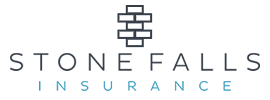 Agency NameContact NamePhoneEmail AddressBusiness NameEffective Date:Effective Date:Effective Date:Effective Date:Effective Date:Effective Date:Mailing AddressCityStateStateStateStateZip CodeZip CodeZip CodeZip CodeContact NamePhonePhonePhonePhoneEmail AddressWebsiteWebsiteWebsiteWebsiteBusiness TypeCorporationCorporationLLCLLCPartnershipIndividualIndividualIndividualIndividualOtherIf other, please explain:If other, please explain:If other, please explain:FEIN:FEIN:FEIN:FEIN:FEIN:Year Business EstablishedYear Business EstablishedYear Business EstablishedYears of ExperienceYears of ExperienceYears of ExperienceYears of ExperienceYears of ExperienceYears of ExperienceYears of ExperienceYears of ExperienceYears of ExperienceLocStreet AddressCity StateZipIs the applicant a subsidiary of another entity?Does the applicant have any other subsidiaries?Does the applicant have any other business ventures for which coverage is not being requested?Is this a franchise operation?During the last 5 years has any applicant been indicted for or convicted of any degree of the crime of fraud, bribery or arson?Any foreign operations or foreign products sold and/or distributed in the USA?Any exposure to flammables, explosives, chemicals?Any policy or coverage declined, cancelled or non-renewed in the last 3 years?Any uncorrected fire and/or safety codes violations?Has the applicant had a foreclosure, repossession bankruptcy or filed for bankruptcy during the last 5 years?Has the applicant had a judgement or lien during the last 5 years?Does the insured carry work comp, employers liability or non-subscriber coverage?General LiabilityGeneral LiabilityGeneral LiabilityGeneral LiabilityGeneral AggregateProfessional LiabilityProducts & Completed OperationAbuse/MolestationPersonal & Advertising InjuryAssault & BatteryEach Occurrence Damage to PremisesMedical PaymentsDeductible:Automobile LiabilityAutomobile LiabilityAutomobile LiabilityAutomobile LiabilityCombined Single LimitsHired & Non-Owned AutoPersonal Injury ProtectionPhysical DamageMedical PaymentsComprehensive DeductibleUninsured/Underinsured Collision DeductibleExcess/Umbrella Liability(only available if underlying General Liability is written)Excess/Umbrella Liability(only available if underlying General Liability is written)Excess/Umbrella Liability(only available if underlying General Liability is written)Excess/Umbrella Liability(only available if underlying General Liability is written)Excess/Umbrella Liability(only available if underlying General Liability is written)Excess/Umbrella Liability(only available if underlying General Liability is written)General AggregateDeductible:Deductible:Each Occurrence Underlying Coverages Included:   Automobile Liability  Employers Liability  Employers Liability  Employers Liability  Employers LiabilityDo all underlying carriers have a A.M. Best rating of “A” or higher?Do all underlying carriers have a A.M. Best rating of “A” or higher?Do all underlying carriers have a A.M. Best rating of “A” or higher?Do all underlying carriers have a A.M. Best rating of “A” or higher?Do all underlying carriers have a A.M. Best rating of “A” or higher?Do all underlying policies have a minimum limit of $1,000,000 or greater?Do all underlying policies have a minimum limit of $1,000,000 or greater?Do all underlying policies have a minimum limit of $1,000,000 or greater?Do all underlying policies have a minimum limit of $1,000,000 or greater?Do all underlying policies have a minimum limit of $1,000,000 or greater?Additional Insured(s)Additional Insured(s)Additional Insured(s)Additional Insured(s)Additional Insured(s)Entity NameStreet AddressCityStateZipExposures Exposures Exposures Exposures Exposures Exposures Exposures Exposures Exposures Exposures Exposures Exposures Exposures Exposures Exposures Gross SalesAnnual PayrollAnnual Payroll# of FT Operators# of PT Operators# of PT OperatorsAlcohol SalesMerchandise SalesMerchandise SalesHair Product Sales# Tanning Beds # Tanning Beds Who makes the products sold by the insured?      Who makes the products sold by the insured?      Who makes the products sold by the insured?      Who makes the products sold by the insured?      Who makes the products sold by the insured?      Who makes the products sold by the insured?      Who makes the products sold by the insured?      Who makes the products sold by the insured?      Who makes the products sold by the insured?      Who makes the products sold by the insured?      Who makes the products sold by the insured?      Who makes the products sold by the insured?      Who makes the products sold by the insured?      Who makes the products sold by the insured?      Who makes the products sold by the insured?      In addition to haircare, describe other generalized services performed:     In addition to haircare, describe other generalized services performed:     In addition to haircare, describe other generalized services performed:     In addition to haircare, describe other generalized services performed:     In addition to haircare, describe other generalized services performed:     In addition to haircare, describe other generalized services performed:     In addition to haircare, describe other generalized services performed:     In addition to haircare, describe other generalized services performed:     In addition to haircare, describe other generalized services performed:     In addition to haircare, describe other generalized services performed:     In addition to haircare, describe other generalized services performed:     In addition to haircare, describe other generalized services performed:     In addition to haircare, describe other generalized services performed:     In addition to haircare, describe other generalized services performed:     In addition to haircare, describe other generalized services performed:     Independent Contractors:Independent Contractors:Independent Contractors:Independent Contractors:Independent Contractors:Independent Contractors:Independent Contractors:Independent Contractors:Independent Contractors:Independent Contractors:Independent Contractors:Independent Contractors:Independent Contractors:Independent Contractors:Independent Contractors:NumberNumberNumberNumberCost Cost NumberNumberCost Cost Cost Cost Massage Therapists Nail TechniciansNail TechniciansEstheticiansCosmetic ProsCosmetic ProsDoes your operation generate 10% or more of its revenue via “off-site” services?Does your operation generate 10% or more of its revenue via “off-site” services?Does your operation generate 10% or more of its revenue via “off-site” services?Does your operation generate 10% or more of its revenue via “off-site” services?Does your operation generate 10% or more of its revenue via “off-site” services?Does your operation generate 10% or more of its revenue via “off-site” services?Does your operation generate 10% or more of its revenue via “off-site” services?Does your operation generate 10% or more of its revenue via “off-site” services?Does your operation generate 10% or more of its revenue via “off-site” services?Does your operation generate 10% or more of its revenue via “off-site” services?Does your operation generate 10% or more of its revenue via “off-site” services?Does your operation generate 10% or more of its revenue via “off-site” services?Does your operation generate 10% or more of its revenue via “off-site” services?Does your operation generate 10% or more of its revenue via “off-site” services?Please describe off-site work:Please describe off-site work:Are all professionals (employee and independent contractors) licensed by the state or country in which they operate?Are all professionals (employee and independent contractors) licensed by the state or country in which they operate?Are all professionals (employee and independent contractors) licensed by the state or country in which they operate?Are all professionals (employee and independent contractors) licensed by the state or country in which they operate?Are all professionals (employee and independent contractors) licensed by the state or country in which they operate?Are all professionals (employee and independent contractors) licensed by the state or country in which they operate?Are all professionals (employee and independent contractors) licensed by the state or country in which they operate?Are all professionals (employee and independent contractors) licensed by the state or country in which they operate?Are all professionals (employee and independent contractors) licensed by the state or country in which they operate?Are all professionals (employee and independent contractors) licensed by the state or country in which they operate?Are all professionals (employee and independent contractors) licensed by the state or country in which they operate?Are all professionals (employee and independent contractors) licensed by the state or country in which they operate?Are all professionals (employee and independent contractors) licensed by the state or country in which they operate?Are all professionals (employee and independent contractors) licensed by the state or country in which they operate?Has a license been suspended or revoked in the past 5 years?Has a license been suspended or revoked in the past 5 years?Has a license been suspended or revoked in the past 5 years?Has a license been suspended or revoked in the past 5 years?Has a license been suspended or revoked in the past 5 years?Has a license been suspended or revoked in the past 5 years?Has a license been suspended or revoked in the past 5 years?Has a license been suspended or revoked in the past 5 years?Has a license been suspended or revoked in the past 5 years?Has a license been suspended or revoked in the past 5 years?Has a license been suspended or revoked in the past 5 years?Has a license been suspended or revoked in the past 5 years?Has a license been suspended or revoked in the past 5 years?Has a license been suspended or revoked in the past 5 years?Are insured’s trainers certified by a nationally recognized organization and, if so, which one?Are insured’s trainers certified by a nationally recognized organization and, if so, which one?Are insured’s trainers certified by a nationally recognized organization and, if so, which one?Are insured’s trainers certified by a nationally recognized organization and, if so, which one?Are insured’s trainers certified by a nationally recognized organization and, if so, which one?Are insured’s trainers certified by a nationally recognized organization and, if so, which one?Are insured’s trainers certified by a nationally recognized organization and, if so, which one?Are insured’s trainers certified by a nationally recognized organization and, if so, which one?Are insured’s trainers certified by a nationally recognized organization and, if so, which one?Are insured’s trainers certified by a nationally recognized organization and, if so, which one?Are insured’s trainers certified by a nationally recognized organization and, if so, which one?Are insured’s trainers certified by a nationally recognized organization and, if so, which one?Are insured’s trainers certified by a nationally recognized organization and, if so, which one?Are insured’s trainers certified by a nationally recognized organization and, if so, which one?Are all technicians required to have a minimum of 3-5 years experience?Are all technicians required to have a minimum of 3-5 years experience?Are all technicians required to have a minimum of 3-5 years experience?Are all technicians required to have a minimum of 3-5 years experience?Are all technicians required to have a minimum of 3-5 years experience?Are all technicians required to have a minimum of 3-5 years experience?Are all technicians required to have a minimum of 3-5 years experience?Are all technicians required to have a minimum of 3-5 years experience?Are all technicians required to have a minimum of 3-5 years experience?Are all technicians required to have a minimum of 3-5 years experience?Are all technicians required to have a minimum of 3-5 years experience?Are all technicians required to have a minimum of 3-5 years experience?Are all technicians required to have a minimum of 3-5 years experience?Are all technicians required to have a minimum of 3-5 years experience?If not, please explain required qualifications:     If not, please explain required qualifications:     If not, please explain required qualifications:     If not, please explain required qualifications:     If not, please explain required qualifications:     If not, please explain required qualifications:     If not, please explain required qualifications:     If not, please explain required qualifications:     If not, please explain required qualifications:     If not, please explain required qualifications:     If not, please explain required qualifications:     If not, please explain required qualifications:     If not, please explain required qualifications:     If not, please explain required qualifications:     Does the insured verify applicants job histories and check references?Does the insured verify applicants job histories and check references?Does the insured verify applicants job histories and check references?Does the insured verify applicants job histories and check references?Does the insured verify applicants job histories and check references?Does the insured verify applicants job histories and check references?Does the insured verify applicants job histories and check references?Does the insured verify applicants job histories and check references?Does the insured verify applicants job histories and check references?Does the insured verify applicants job histories and check references?Does the insured verify applicants job histories and check references?Does the insured verify applicants job histories and check references?Does the insured verify applicants job histories and check references?Does the insured verify applicants job histories and check references?Are drug tests performed prior to hiring and/or randomly throughout employment?Are drug tests performed prior to hiring and/or randomly throughout employment?Are drug tests performed prior to hiring and/or randomly throughout employment?Are drug tests performed prior to hiring and/or randomly throughout employment?Are drug tests performed prior to hiring and/or randomly throughout employment?Are drug tests performed prior to hiring and/or randomly throughout employment?Are drug tests performed prior to hiring and/or randomly throughout employment?Are drug tests performed prior to hiring and/or randomly throughout employment?Are drug tests performed prior to hiring and/or randomly throughout employment?Are drug tests performed prior to hiring and/or randomly throughout employment?Are drug tests performed prior to hiring and/or randomly throughout employment?Are drug tests performed prior to hiring and/or randomly throughout employment?Are drug tests performed prior to hiring and/or randomly throughout employment?Are drug tests performed prior to hiring and/or randomly throughout employment?Do private parties such as bridal & children’s birthdays, generate 10% or more of the annual revenue?Do private parties such as bridal & children’s birthdays, generate 10% or more of the annual revenue?Do private parties such as bridal & children’s birthdays, generate 10% or more of the annual revenue?Do private parties such as bridal & children’s birthdays, generate 10% or more of the annual revenue?Do private parties such as bridal & children’s birthdays, generate 10% or more of the annual revenue?Do private parties such as bridal & children’s birthdays, generate 10% or more of the annual revenue?Do private parties such as bridal & children’s birthdays, generate 10% or more of the annual revenue?Do private parties such as bridal & children’s birthdays, generate 10% or more of the annual revenue?Do private parties such as bridal & children’s birthdays, generate 10% or more of the annual revenue?Do private parties such as bridal & children’s birthdays, generate 10% or more of the annual revenue?Do private parties such as bridal & children’s birthdays, generate 10% or more of the annual revenue?Do private parties such as bridal & children’s birthdays, generate 10% or more of the annual revenue?Do private parties such as bridal & children’s birthdays, generate 10% or more of the annual revenue?Do private parties such as bridal & children’s birthdays, generate 10% or more of the annual revenue?If yes, what is the percentage?If yes, what is the percentage?If yes, what is the percentage?Does the insured cater exclusively to children, and does it offer to host birthday parties?Does the insured cater exclusively to children, and does it offer to host birthday parties?Does the insured cater exclusively to children, and does it offer to host birthday parties?Does the insured cater exclusively to children, and does it offer to host birthday parties?Does the insured cater exclusively to children, and does it offer to host birthday parties?Does the insured cater exclusively to children, and does it offer to host birthday parties?Does the insured cater exclusively to children, and does it offer to host birthday parties?Does the insured cater exclusively to children, and does it offer to host birthday parties?Does the insured cater exclusively to children, and does it offer to host birthday parties?Does the insured cater exclusively to children, and does it offer to host birthday parties?Does the insured cater exclusively to children, and does it offer to host birthday parties?Does the insured cater exclusively to children, and does it offer to host birthday parties?Does the insured cater exclusively to children, and does it offer to host birthday parties?Does the insured cater exclusively to children, and does it offer to host birthday parties?If yes, please explain. Are there any toys or entertainment devices provided for the use of children?Are there any toys or entertainment devices provided for the use of children?Are there any toys or entertainment devices provided for the use of children?Are there any toys or entertainment devices provided for the use of children?Are there any toys or entertainment devices provided for the use of children?Are there any toys or entertainment devices provided for the use of children?Are there any toys or entertainment devices provided for the use of children?Are there any toys or entertainment devices provided for the use of children?Are there any toys or entertainment devices provided for the use of children?Are there any toys or entertainment devices provided for the use of children?Are there any toys or entertainment devices provided for the use of children?Are there any toys or entertainment devices provided for the use of children?Are there any toys or entertainment devices provided for the use of children?Are there any toys or entertainment devices provided for the use of children?Is food, candy or snacks provided by the insured for children consumption?Is food, candy or snacks provided by the insured for children consumption?Is food, candy or snacks provided by the insured for children consumption?Is food, candy or snacks provided by the insured for children consumption?Is food, candy or snacks provided by the insured for children consumption?Is food, candy or snacks provided by the insured for children consumption?Is food, candy or snacks provided by the insured for children consumption?Is food, candy or snacks provided by the insured for children consumption?Is food, candy or snacks provided by the insured for children consumption?Is food, candy or snacks provided by the insured for children consumption?Is food, candy or snacks provided by the insured for children consumption?Is food, candy or snacks provided by the insured for children consumption?Is food, candy or snacks provided by the insured for children consumption?Is food, candy or snacks provided by the insured for children consumption?Is the business situated in a private residence?Is the business situated in a private residence?Is the business situated in a private residence?Is the business situated in a private residence?Is the business situated in a private residence?Is the business situated in a private residence?Is the business situated in a private residence?Is the business situated in a private residence?Is the business situated in a private residence?Is the business situated in a private residence?Is the business situated in a private residence?Is the business situated in a private residence?Is the business situated in a private residence?Is the business situated in a private residence?Is wine or other alcoholic beverages served, either complimentary or for sale?Is wine or other alcoholic beverages served, either complimentary or for sale?Is wine or other alcoholic beverages served, either complimentary or for sale?Is wine or other alcoholic beverages served, either complimentary or for sale?Is wine or other alcoholic beverages served, either complimentary or for sale?Is wine or other alcoholic beverages served, either complimentary or for sale?Is wine or other alcoholic beverages served, either complimentary or for sale?Is wine or other alcoholic beverages served, either complimentary or for sale?Is wine or other alcoholic beverages served, either complimentary or for sale?Is wine or other alcoholic beverages served, either complimentary or for sale?Is wine or other alcoholic beverages served, either complimentary or for sale?Is wine or other alcoholic beverages served, either complimentary or for sale?Is wine or other alcoholic beverages served, either complimentary or for sale?Is wine or other alcoholic beverages served, either complimentary or for sale?If yes, please explain. Are stylists' workstations an appropriate height from the floor and distance from a stylist chair so that children cannot reach sharp instruments?Are stylists' workstations an appropriate height from the floor and distance from a stylist chair so that children cannot reach sharp instruments?Are stylists' workstations an appropriate height from the floor and distance from a stylist chair so that children cannot reach sharp instruments?Are stylists' workstations an appropriate height from the floor and distance from a stylist chair so that children cannot reach sharp instruments?Are stylists' workstations an appropriate height from the floor and distance from a stylist chair so that children cannot reach sharp instruments?Are stylists' workstations an appropriate height from the floor and distance from a stylist chair so that children cannot reach sharp instruments?Are stylists' workstations an appropriate height from the floor and distance from a stylist chair so that children cannot reach sharp instruments?Are stylists' workstations an appropriate height from the floor and distance from a stylist chair so that children cannot reach sharp instruments?Are stylists' workstations an appropriate height from the floor and distance from a stylist chair so that children cannot reach sharp instruments?Are stylists' workstations an appropriate height from the floor and distance from a stylist chair so that children cannot reach sharp instruments?Are stylists' workstations an appropriate height from the floor and distance from a stylist chair so that children cannot reach sharp instruments?Are stylists' workstations an appropriate height from the floor and distance from a stylist chair so that children cannot reach sharp instruments?Are stylists' workstations an appropriate height from the floor and distance from a stylist chair so that children cannot reach sharp instruments?Are stylists' workstations an appropriate height from the floor and distance from a stylist chair so that children cannot reach sharp instruments?Are all products, used & sold, approved by the FDA for use in the United States?Are all products, used & sold, approved by the FDA for use in the United States?Are all products, used & sold, approved by the FDA for use in the United States?Are all products, used & sold, approved by the FDA for use in the United States?Are all products, used & sold, approved by the FDA for use in the United States?Are all products, used & sold, approved by the FDA for use in the United States?Are all products, used & sold, approved by the FDA for use in the United States?Are all products, used & sold, approved by the FDA for use in the United States?Are all products, used & sold, approved by the FDA for use in the United States?Are all products, used & sold, approved by the FDA for use in the United States?Are all products, used & sold, approved by the FDA for use in the United States?Are all products, used & sold, approved by the FDA for use in the United States?Are all products, used & sold, approved by the FDA for use in the United States?Are all products, used & sold, approved by the FDA for use in the United States?Are all products used on children deemed safe and appropriate?Are all products used on children deemed safe and appropriate?Are all products used on children deemed safe and appropriate?Are all products used on children deemed safe and appropriate?Are all products used on children deemed safe and appropriate?Are all products used on children deemed safe and appropriate?Are all products used on children deemed safe and appropriate?Are all products used on children deemed safe and appropriate?Are all products used on children deemed safe and appropriate?Are all products used on children deemed safe and appropriate?Are all products used on children deemed safe and appropriate?Are all products used on children deemed safe and appropriate?Are all products used on children deemed safe and appropriate?Are all products used on children deemed safe and appropriate?Are all tints for eyelashes and eyebrows dyes made specific for those uses?Are all tints for eyelashes and eyebrows dyes made specific for those uses?Are all tints for eyelashes and eyebrows dyes made specific for those uses?Are all tints for eyelashes and eyebrows dyes made specific for those uses?Are all tints for eyelashes and eyebrows dyes made specific for those uses?Are all tints for eyelashes and eyebrows dyes made specific for those uses?Are all tints for eyelashes and eyebrows dyes made specific for those uses?Are all tints for eyelashes and eyebrows dyes made specific for those uses?Are all tints for eyelashes and eyebrows dyes made specific for those uses?Are all tints for eyelashes and eyebrows dyes made specific for those uses?Are all tints for eyelashes and eyebrows dyes made specific for those uses?Are all tints for eyelashes and eyebrows dyes made specific for those uses?Are all tints for eyelashes and eyebrows dyes made specific for those uses?Are all tints for eyelashes and eyebrows dyes made specific for those uses?Are hair replacement products sold?Are hair replacement products sold?Are hair replacement products sold?Are hair replacement products sold?Are hair replacement products sold?Are hair replacement products sold?Are hair replacement products sold?Are hair replacement products sold?Are hair replacement products sold?Are hair replacement products sold?Are hair replacement products sold?Are hair replacement products sold?Are hair replacement products sold?Are hair replacement products sold?Are all hair clippings swept from the floor after each use?Are all hair clippings swept from the floor after each use?Are all hair clippings swept from the floor after each use?Are all hair clippings swept from the floor after each use?Are all hair clippings swept from the floor after each use?Are all hair clippings swept from the floor after each use?Are all hair clippings swept from the floor after each use?Are all hair clippings swept from the floor after each use?Are all hair clippings swept from the floor after each use?Are all hair clippings swept from the floor after each use?Are all hair clippings swept from the floor after each use?Are all hair clippings swept from the floor after each use?Are all hair clippings swept from the floor after each use?Are all hair clippings swept from the floor after each use?Are combs, brushes and other such instruments sterilized between use? Are combs, brushes and other such instruments sterilized between use? Are combs, brushes and other such instruments sterilized between use? Are combs, brushes and other such instruments sterilized between use? Are combs, brushes and other such instruments sterilized between use? Are combs, brushes and other such instruments sterilized between use? Are combs, brushes and other such instruments sterilized between use? Are combs, brushes and other such instruments sterilized between use? Are combs, brushes and other such instruments sterilized between use? Are combs, brushes and other such instruments sterilized between use? Are combs, brushes and other such instruments sterilized between use? Are combs, brushes and other such instruments sterilized between use? Are combs, brushes and other such instruments sterilized between use? Are combs, brushes and other such instruments sterilized between use? Scheduled Auto SectionVehicle ScheduleDriver ScheduleProperty SectionScheduled Auto SectionVehicle ScheduleDriver ScheduleProperty SectionScheduled Auto SectionVehicle ScheduleDriver ScheduleProperty SectionScheduled Auto SectionVehicle ScheduleDriver ScheduleProperty SectionScheduled Auto SectionVehicle ScheduleDriver ScheduleProperty SectionScheduled Auto SectionVehicle ScheduleDriver ScheduleProperty SectionScheduled Auto SectionVehicle ScheduleDriver ScheduleProperty SectionScheduled Auto SectionVehicle ScheduleDriver ScheduleProperty SectionScheduled Auto SectionVehicle ScheduleDriver ScheduleProperty SectionScheduled Auto SectionVehicle ScheduleDriver ScheduleProperty SectionScheduled Auto SectionVehicle ScheduleDriver ScheduleProperty SectionScheduled Auto SectionVehicle ScheduleDriver ScheduleProperty SectionScheduled Auto SectionVehicle ScheduleDriver ScheduleProperty SectionScheduled Auto SectionVehicle ScheduleDriver ScheduleProperty SectionScheduled Auto SectionVehicle ScheduleDriver ScheduleProperty SectionLoc.Street AddressStreet AddressStreet AddressStreet AddressCity City City State Zip PCBuilding InformationBuilding InformationBuilding InformationBuilding InformationYear of UpdatesYear of UpdatesYear of UpdatesYear of UpdatesProtectionProtectionProtectionYear BuiltYear BuiltWiringWiringTheft AlarmConstructionConstructionPlumbingPlumbingSec. CamerasAreaAreaHeatingHeatingFire Alarm StoriesStoriesRoofRoofSprinkleredDistance to Fire Station Distance to Fire Station Distance to Fire Station Distance to Fire Station Distance to Fire HydrantDistance to Fire HydrantDistance to Fire HydrantLimits of CoverageLimits of CoverageLimits of CoverageLimits of CoverageLimits of CoverageLimits of CoverageLimits of CoverageLimits of CoverageLimits of CoverageLimits of CoverageLimits of CoverageCoverageCoverageCoverageLimits Limits DeductibleDeductibleFormFormCause of LossCause of LossBuildingBuildingBuildingBus. Pers. Prop.Bus. Pers. Prop.Bus. Pers. Prop.Business IncomeBusiness IncomeBusiness IncomeSignsSignsSignsInland Marine* Inland Marine* Inland Marine* Property Enhancement Property Enhancement Property Enhancement Include  Include  Not Elected  Not Elected  Are all flammable hair solutions and cleaning supplies stored away from heat sources?Are chemical soaked towels kept in a self-closing container while awaiting laundry?Are the towels laundered frequently throughout the day?In the event of business interruption, is there rental space readily available in your area?Do you have any reciprocal arrangements with other businesses to use their facilities in the event of a loss?Do you use multiple suppliers or rely upon one?MakeModelSerial NumberValuePrior CarrierPolicy TermPolicy NumberPolicy PremiumCurrently valued loss runs are a submission requirement. If there have been any losses, adequate information must be included to explain actions taken to preclude a similar loss(es). Quotes will be conditioned on this requirement, and no coverage is to be bound without this information.Currently valued loss runs are a submission requirement. If there have been any losses, adequate information must be included to explain actions taken to preclude a similar loss(es). Quotes will be conditioned on this requirement, and no coverage is to be bound without this information.Currently valued loss runs are a submission requirement. If there have been any losses, adequate information must be included to explain actions taken to preclude a similar loss(es). Quotes will be conditioned on this requirement, and no coverage is to be bound without this information.Currently valued loss runs are a submission requirement. If there have been any losses, adequate information must be included to explain actions taken to preclude a similar loss(es). Quotes will be conditioned on this requirement, and no coverage is to be bound without this information.Click here if no prior claimsClick here if no prior claimsClick here if no prior claimsClick here if no prior claimsDate of LossDescription of ClaimAmount PaidAmount PaidClaim StatusClaim StatusClaim StatusClaim StatusOpenClosedOpenClosedOpenClosedOpenClosedPERSONAL INFORMATION ABOUT YOU, INCLUDING INFORMATION FROM A CREDIT OR OTHER INVESTIGATIVE REPORT, MAY BE COLLECTED FROM PERSONS OTHER THAN YOU IN CONNECTION WITH THIS APPLICATION FOR INSURANCE AND SUBSEQUENT AMENDMENTS AND RENEWALS. SUCH INFORMATION AS WELL AS OTHER PERSONAL AND PRIVILEGED INFORMATION COLLECTED BY US OR OUR AGENTS MAY IN CERTAIN CIRCUMSTANCES BE DISCLOSED TO THIRD PARTIESWITHOUT YOUR AUTHORIZATION. CREDIT SCORING INFORMATION MAY BE USED TO HELP DETERMINE EITHER YOUR ELIGIBILITY FOR INSURANCE OR THE PREMIUM YOU WILL BE CHARGED. WE MAY USE A THIRD PARTY IN CONNECTION WITH THE DEVELOPMENT OF YOUR SCORE. YOU MAY HAVE THE RIGHT TO REVIEW YOUR PERSONAL INFORMATION IN OUR FILES AND REQUEST CORRECTION OF ANY INACCURACIES. YOU MAY ALSO HAVE THE RIGHT TO REQUEST INWRITING THAT WE CONSIDER EXTRAORDINARY LIFE CIRCUMSTANCES IN CONNECTION WITH THE DEVELOPMENT OF YOUR CREDIT SCORE. THESE RIGHTS MAY BE LIMITED IN SOME STATES. PLEASE CONTACT YOUR AGENT OR BROKER TO LEARN HOW THESE RIGHTS MAY APPLY IN YOUR STATE OR FOR INSTRUCTIONS ON HOW TO SUBMIT A REQUEST TO US FOR A MORE DETAILED DESCRIPTION OF YOUR RIGHTS AND OUR PRACTICES REGARDING PERSONAL INFORMATION. Any person who knowingly and with intent to defraud any insurance company or other person files an application for insurance containing any materially false information or conceals, for the purpose of misleading, information concerning any fact material thereto commits a fraudulent insurance act, which is a crime and MAY subject that person to criminal and civil penaltieS AND MAY FURTHERMORE LEAD TO VOIDING OF THE INSURANCE POLICY.PERSONAL INFORMATION ABOUT YOU, INCLUDING INFORMATION FROM A CREDIT OR OTHER INVESTIGATIVE REPORT, MAY BE COLLECTED FROM PERSONS OTHER THAN YOU IN CONNECTION WITH THIS APPLICATION FOR INSURANCE AND SUBSEQUENT AMENDMENTS AND RENEWALS. SUCH INFORMATION AS WELL AS OTHER PERSONAL AND PRIVILEGED INFORMATION COLLECTED BY US OR OUR AGENTS MAY IN CERTAIN CIRCUMSTANCES BE DISCLOSED TO THIRD PARTIESWITHOUT YOUR AUTHORIZATION. CREDIT SCORING INFORMATION MAY BE USED TO HELP DETERMINE EITHER YOUR ELIGIBILITY FOR INSURANCE OR THE PREMIUM YOU WILL BE CHARGED. WE MAY USE A THIRD PARTY IN CONNECTION WITH THE DEVELOPMENT OF YOUR SCORE. YOU MAY HAVE THE RIGHT TO REVIEW YOUR PERSONAL INFORMATION IN OUR FILES AND REQUEST CORRECTION OF ANY INACCURACIES. YOU MAY ALSO HAVE THE RIGHT TO REQUEST INWRITING THAT WE CONSIDER EXTRAORDINARY LIFE CIRCUMSTANCES IN CONNECTION WITH THE DEVELOPMENT OF YOUR CREDIT SCORE. THESE RIGHTS MAY BE LIMITED IN SOME STATES. PLEASE CONTACT YOUR AGENT OR BROKER TO LEARN HOW THESE RIGHTS MAY APPLY IN YOUR STATE OR FOR INSTRUCTIONS ON HOW TO SUBMIT A REQUEST TO US FOR A MORE DETAILED DESCRIPTION OF YOUR RIGHTS AND OUR PRACTICES REGARDING PERSONAL INFORMATION. Any person who knowingly and with intent to defraud any insurance company or other person files an application for insurance containing any materially false information or conceals, for the purpose of misleading, information concerning any fact material thereto commits a fraudulent insurance act, which is a crime and MAY subject that person to criminal and civil penaltieS AND MAY FURTHERMORE LEAD TO VOIDING OF THE INSURANCE POLICY.PERSONAL INFORMATION ABOUT YOU, INCLUDING INFORMATION FROM A CREDIT OR OTHER INVESTIGATIVE REPORT, MAY BE COLLECTED FROM PERSONS OTHER THAN YOU IN CONNECTION WITH THIS APPLICATION FOR INSURANCE AND SUBSEQUENT AMENDMENTS AND RENEWALS. SUCH INFORMATION AS WELL AS OTHER PERSONAL AND PRIVILEGED INFORMATION COLLECTED BY US OR OUR AGENTS MAY IN CERTAIN CIRCUMSTANCES BE DISCLOSED TO THIRD PARTIESWITHOUT YOUR AUTHORIZATION. CREDIT SCORING INFORMATION MAY BE USED TO HELP DETERMINE EITHER YOUR ELIGIBILITY FOR INSURANCE OR THE PREMIUM YOU WILL BE CHARGED. WE MAY USE A THIRD PARTY IN CONNECTION WITH THE DEVELOPMENT OF YOUR SCORE. YOU MAY HAVE THE RIGHT TO REVIEW YOUR PERSONAL INFORMATION IN OUR FILES AND REQUEST CORRECTION OF ANY INACCURACIES. YOU MAY ALSO HAVE THE RIGHT TO REQUEST INWRITING THAT WE CONSIDER EXTRAORDINARY LIFE CIRCUMSTANCES IN CONNECTION WITH THE DEVELOPMENT OF YOUR CREDIT SCORE. THESE RIGHTS MAY BE LIMITED IN SOME STATES. PLEASE CONTACT YOUR AGENT OR BROKER TO LEARN HOW THESE RIGHTS MAY APPLY IN YOUR STATE OR FOR INSTRUCTIONS ON HOW TO SUBMIT A REQUEST TO US FOR A MORE DETAILED DESCRIPTION OF YOUR RIGHTS AND OUR PRACTICES REGARDING PERSONAL INFORMATION. Any person who knowingly and with intent to defraud any insurance company or other person files an application for insurance containing any materially false information or conceals, for the purpose of misleading, information concerning any fact material thereto commits a fraudulent insurance act, which is a crime and MAY subject that person to criminal and civil penaltieS AND MAY FURTHERMORE LEAD TO VOIDING OF THE INSURANCE POLICY.(Applicants Initals)(Applicants Initals)THE UNDERSIGNED IS AN AUTHORIZED REPRESENTATIVE OF THE APPLICANT AND REPRESENTS THAT REASONABLE INQUIRY HAS BEEN MADE TO OBTAIN THE ANSWERS TO QUESTIONS ON THIS APPLICATION. HE/SHE REPRESENTS THAT THE ANSWERS ARE TRUE, CORRECT AND COMPLETE TO THE BEST OF HIS/HER KNOWLEDGETHE UNDERSIGNED IS AN AUTHORIZED REPRESENTATIVE OF THE APPLICANT AND REPRESENTS THAT REASONABLE INQUIRY HAS BEEN MADE TO OBTAIN THE ANSWERS TO QUESTIONS ON THIS APPLICATION. HE/SHE REPRESENTS THAT THE ANSWERS ARE TRUE, CORRECT AND COMPLETE TO THE BEST OF HIS/HER KNOWLEDGETHE UNDERSIGNED IS AN AUTHORIZED REPRESENTATIVE OF THE APPLICANT AND REPRESENTS THAT REASONABLE INQUIRY HAS BEEN MADE TO OBTAIN THE ANSWERS TO QUESTIONS ON THIS APPLICATION. HE/SHE REPRESENTS THAT THE ANSWERS ARE TRUE, CORRECT AND COMPLETE TO THE BEST OF HIS/HER KNOWLEDGEProducer’s SignatureProducers Name (please print)DateApplicant’s SignatureApplicants Name (please print)Date